Name____________________________________________ Period_________ Date__________Animal ScienceCareer CardDirections:  Choose a career that is related to Animal ScienceResearch the careerMake a 2 page “Career Card” summarizing the details of the career.  DO NOT write an essay!  Follow format of example below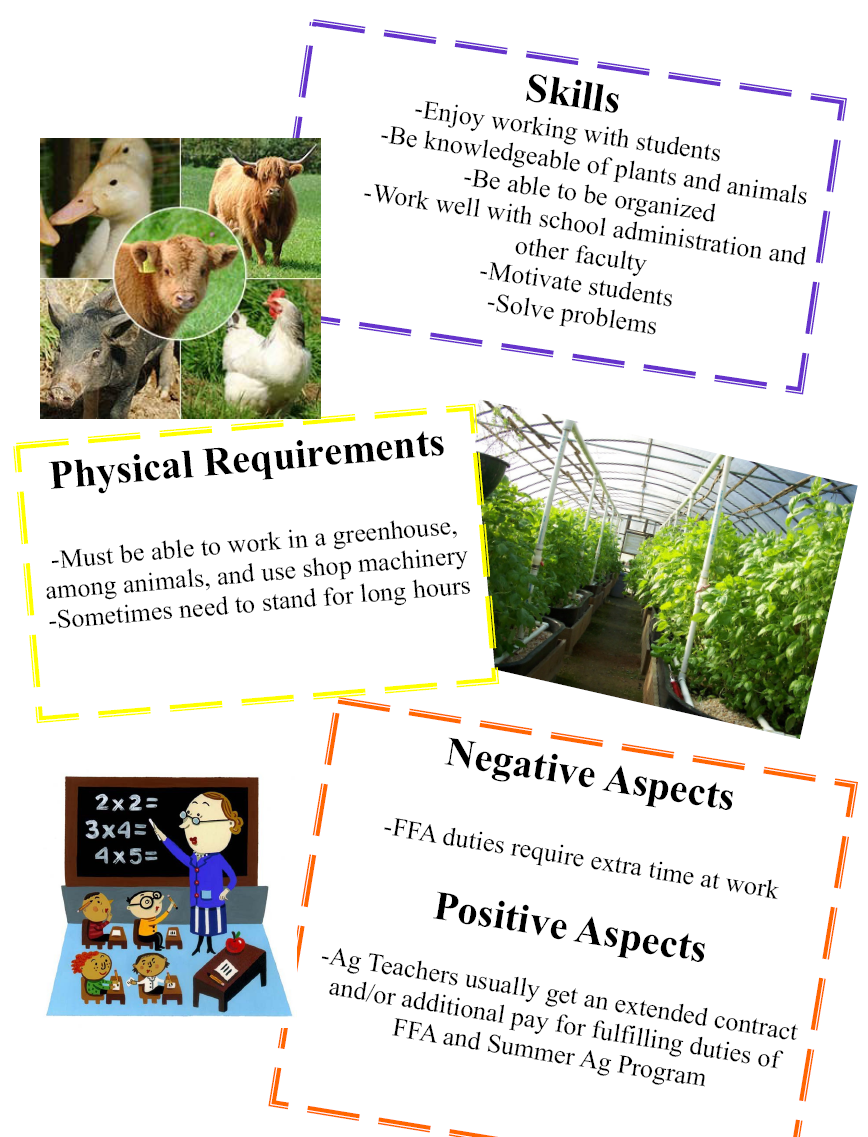 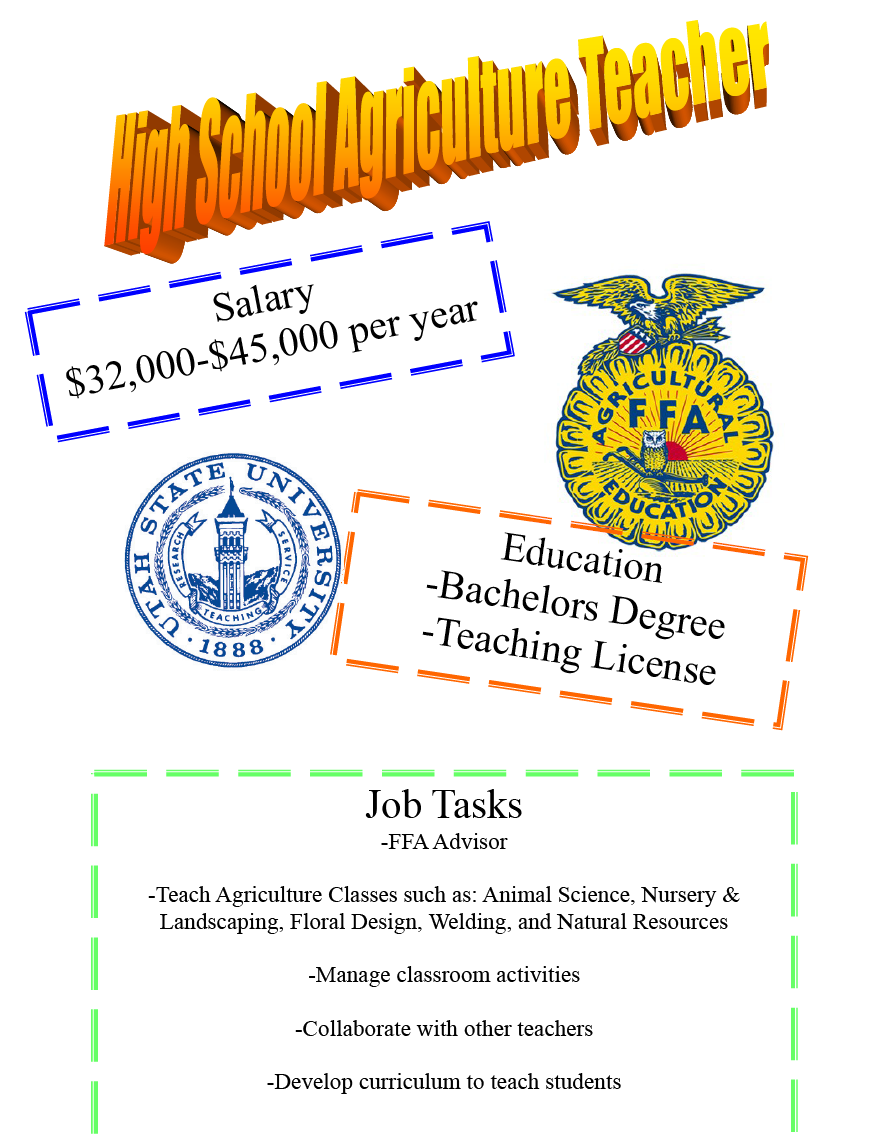 Include the following information:Average SalaryEducation & Training Required5 or more regular job tasks (things you can expect to do on a regular basis)Skills needed to enjoy the job and be successful at itPhysical RequirementsNegative & Positive Aspects of the jobInclude 3 or more pictures